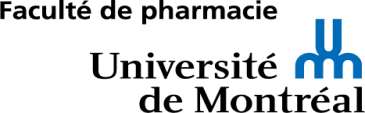 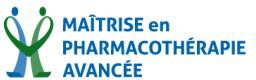 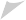 Décrivez-nous votre implication au sein de votre cohorte d’étudiants au Pharm. D.(maximum 5 lignes)Quelles sont vos motivations à vous inscrire au programme de MPA?(maximum 6 lignes)Quels sont les éléments que vous trouvez les plus intéressants de ce programme?(maximum 5 lignes)Quels sont les éléments du programme que vous aimez le moins ou que vous redoutez, et comment allez-vous composer avec ces éléments? (maximum 6 lignes)Décrivez une réalisation clinique effectuée lors de vos stages dont vous êtes fier. (maximum 8 lignes)Décrivez une situation vécue en stage qui a été difficile et les moyens que vous avez utilisés pour la résoudre. Il peut s’agir d’une situation clinique, d’un enjeu éthique ou d’un conflit interpersonnel, par exemple. (maximum 8 lignes)Décrivez vos 2 principales forces qui ont su être développées au courant de vos 4 dernières années d’études. Comment ces forces vous aident-elles dans votre travail comme pharmacien? (maximum 6 lignes)Décrivez 2 points à améliorer qui sont ressortis de vos 4 dernières années d’étude en pharmacie. Quelles sont les mesures que vous avez mises en œuvre afin de vous améliorer? (maximum 6 lignes)Donnez un exemple d’une situation où vous avez dû faire face à la critique (p. ex. de l’un de vos pairs, d’un patient, d’un supérieur ou d’un professeur). Cette critique était- elle justifiée selon vous? Comment avez-vous réagi face à cette critique?(maximum 10 lignes)Que comptez-vous faire après avoir terminé le programme de la MPA et pourquoi?(maximum 6 lignes)Qu’est-ce qui fait, selon vous, qu’un pharmacien travaillant en hôpital est un modèle depratique? (maximum 6 lignes)Date :		Signature :  	